BAYSIDE SOCIAL FISHING CLUB INC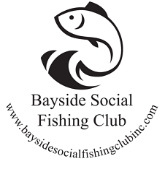 ROSTER FOR FRIDAY RAFFLESTHE BSFC NEEDS YOUR HELP, NOT EVERYONE’S NAME IS ON THE LIST AS WE HAVE MORE MEMBERS THAN THERE ARE WEEKS OF THE YEAR. IF YOUR NAME ISN’T THERE PLEASE FEEL FREE TO HELP OUT IF YOU CAN. IT IS UP TO THE MEMBER THAT IS ROSTERED ON TO ENGAGE HELP FROM ANOTHER MEMBER SHOULD IT BE REQUIREDYOUR HELP IS GREATLY APPRECIATEDMEMBERDATEMEMBERDATETroy HoltFriday, January 7Jono McLayFriday, August 19Ralph LordFriday, January 14Ian BeverleyFriday, August 26Neil CumnerFriday, January 21Mick LawsonFriday, September 2Peter AdkinFriday, January 28Michael EdwardsFriday, September 9Scott BeethamFriday, February 4Loz McNallyFriday, September 16Chris HansenFriday, February 11Jake CoulterFriday, September 23Harold GruberFriday, February 18Shane IrwinFriday, September 30Bob HollowayFriday, February 25Sam SticherFriday, October 7Andrew MurrayFriday, March 4Ralph FergusonFriday, October 14Alan WendellFriday, March 11Jay SchlossFriday, October 21Ben BoschenakFriday, March 18Neil GardnerFriday, October 28Darren MooreFriday, March 25Greg BrazierFriday, November 4John LuszczekFriday, April 1Al StemmFriday, November 11Leanne HanbidgeFriday, April 8Reece CameronFriday, November 18Frank MuschFriday, April 15Monica MullerFriday, November 25Gordon CarlsburgFriday, April 22Peter BellFriday, December 2Daryl HammondFriday, April 29Julie EhsmanFriday, December 9Darren WhippsFriday, May 6Peter GaudronFriday, December 16Dave JamesFriday, May 13Rachael HoltFriday, December 23Lance EdmundsFriday, May 20Doug McConvilleFriday, May 27Chris SimpsonFriday, June 3Damian HoganFriday, June 10Michael LoftsFriday, June 17Paula ManningFriday, June 24Lochie ReedFriday, July 1Jarred YoungFriday, July 8Mary Ann WebbFriday, July 15Ian ReedFriday, July 22Chris SheehanFriday, July 29Michael IrwinFriday, August 5Daniel WestFriday, August 12